ПАСПОРТ МЕМОРИАЛЬНОГО ОБЪЕКТАНаименование объектаПамятный знак землякам, погибшим в годы Великой отечественной войны, 1967г.II. Время создания объекта1967гIII. Место нахожденияIV. Фотографии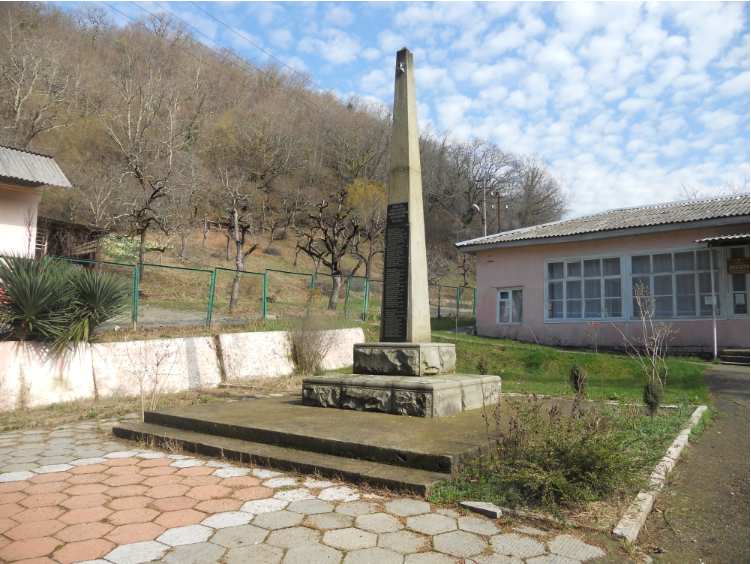 V. Вид объекта культурного наследияVI. Краткие исторические сведения Построен в 1967г. по проекту  Кузнецова Георгия Николаевича – летчика, бывшего директора школы. Памятник из песчаника, постамент ступенчатый, мемориальная надпись: «Вечная слава воинам – односельчанам, погибшим в годы Великой Отечественной войны».Обелиск многогранный, высота -5м.Адрес (при наличии)Название места нахождения (парк, школа и т.д.) при наличииКоординаты GPSЛазаревский район, Л-212, с. Каткова Щель, ул. Курганная 19бна территории СДК43.863979°, 39.420062°ПамятникМемориалОбелискМемориальная доскаВоинские захороненияV